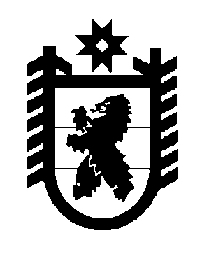 Российская Федерация Республика Карелия    ПРАВИТЕЛЬСТВО РЕСПУБЛИКИ КАРЕЛИЯПОСТАНОВЛЕНИЕот 4 апреля 2012 года № 103-Пг. ПетрозаводскО внесении изменений в отдельные постановленияПравительства Республики КарелияВ целях реализации Закона Республики Карелия от 26 ноября              2011 года № 1557-ЗРК «О бюджете Республики Карелия на 2012 год и на плановый период 2013 и 2014 годов» Правительство Республики Карелия     п о с т а н о в л я е т:1. Внести в отдельные постановления Правительства Республики Карелия изменения согласно приложению.2. Настоящее постановление вступает в силу со дня его официального опубликования. Действие настоящего постановления распространяется на правоотношения, возникшие с 1 января 2012 года.          ГлаваРеспублики Карелия                                                                     А.В. НелидовПриложение к постановлению                                                                   Правительства Республики Карелияот 4 апреля 2012 года № 103-П Изменения, которые вносятся в отдельные постановленияПравительства Республики Карелия1. В постановлении Правительства Республики Карелия от 6 апреля 2010 года № 67-П «О финансовом обеспечении денежных выплат медицинскому персоналу фельдшерско-акушерских пунктов, врачам, фельдшерам (акушеркам) и медицинским сестрам учреждений и подразделений скорой медицинской помощи муниципальной системы здравоохранения» (Собрание законодательства Республики Карелия, 2010, № 4, ст.375; 2011, № 3, ст.307):а) в наименовании слова «муниципальной системы здравоохранения» заменить словами «государственных бюджетных учреждений здраво-охранения Республики Карелия, за исключением учреждения здравоохранения, оказывающего скорую специализированную медицинскую помощь»;б) в пункте 1 слова «муниципальной системы здравоохранения» заменить словами «государственных бюджетных учреждений здравоохранения Республики Карелия, за исключением учреждения здравоохранения, оказывающего скорую специализированную медицинскую помощь (далее – учреждения здравоохранения),»;в) пункт 2 изложить в следующей редакции:«2. Средства бюджета Республики Карелия на финансовое обеспечение денежных выплат медицинским работникам учреждений здравоохранения направляются Министерством здравоохранения и социального развития Республики Карелия на лицевые счета учреждений здравоохранения, открытые в Управлении Федерального казначейства по Республике Карелия, в форме субсидий на финансовое обеспечение выполнения государственного задания на оказание государственных услуг (выполнение работ).»;г) пункт 2.1 изложить в следующей редакции:«2.1. Не использованный на 1 января текущего финансового года остаток средств на лицевых счетах учреждений здравоохранения, предоставленных на финансовое обеспечение денежных выплат медицинским работникам учреждений здравоохранения, подлежит возврату в бюджет Республики Карелия.»;д) в пункте 3 слова «муниципальной системы здравоохранения» заменить словами «государственных бюджетных учреждений здравоохранения Республики Карелия, за исключением учреждения здравоохранения, оказывающего скорую специализированную медицинскую помощь»;е) абзац третий пункта 5 изложить в следующей редакции:«в Министерство здравоохранения и социального развития Республики Карелия отчета о расходах на осуществление  денежных выплат медицинским работникам учреждений здравоохранения – учреждения здравоохранения.»;ж) в Порядке и условиях осуществления денежных выплат медицинскому персоналу фельдшерско-акушерских пунктов, врачам, фельдшерам (акушеркам) и медицинским сестрам учреждений и подразделений скорой медицинской помощи муниципальной системы здравоохранения, утвержденных указанным постановлением:в наименовании и пункте 1 слова «муниципальной системы здравоохранения» заменить словами «государственных бюджетных учреждений здравоохранения Республики Карелия, за исключением учреждения здравоохранения, оказывающего скорую специализированную медицинскую помощь».2. В постановлении Правительства Республики Карелия от 27 апреля 2010 года № 85-П «О финансовом обеспечении оказания дополнительной медицинской помощи врачами-терапевтами участковыми, врачами-педиатрами участковыми, врачами общей практики (семейными врачами), медицинскими сестрами участковыми врачей-терапевтов участковых, врачей-педиатров участковых и медицинскими сестрами врачей общей практики (семейных врачей)» (Собрание законодательства Республики Карелия, 2010, № 4, ст.393; 2011, № 3, ст.307):а) в пункте 1 слова «учреждений здравоохранения муниципальных образований, оказывающих первичную медико-санитарную помощь, либо (при отсутствии учреждений здравоохранения муниципальных образований) соответствующих государственных учреждений здравоохранения Республики Карелия, либо (при отсутствии на территории муниципального образования учреждений здравоохранения муниципальных образований и государственных учреждений здравоохранения Республики Карелия) медицинских организаций, в которых в порядке, установленном законодательством Российской Федерации, размещен муниципальный заказ, за исключением медицинских учреждений, подведомственных главным распорядителям средств федерального бюджета» заменить словами «государственных бюджетных учреждений здравоохранения Республики Карелия, оказывающих первичную медико-санитарную помощь»;б) в пункте 2 слова «, за исключением государственных учреждений здравоохранения Республики Карелия, направляются в бюджет Карельского территориального фонда обязательного медицинского страхования в виде» заменить словами «направляются в бюджет Территориального фонда обязательного медицинского страхования Республики Карелия в виде иных»;в) пункт 3 признать утратившим силу;г) пункт 3.1 изложить в следующей редакции:«3.1. Не использованный на 1 января текущего финансового года остаток средств на лицевых счетах учреждений здравоохранения, предоставленных из бюджета Территориального фонда обязательного медицинского страхования Республики Карелия на финансовое обеспечение оказания дополнительной медицинской помощи медицинскими работниками учреждений здравоохранения, подлежит возврату в бюджет Территориального фонда обязательного медицинского страхования Республики Карелия.Не использованный на 1 января текущего финансового года остаток средств, предоставленных из бюджета Республики Карелия бюджету Территориального фонда обязательного медицинского страхования Республики Карелия на финансовое обеспечение оказания дополнительной медицинской помощи медицинскими работниками учреждений здравоохранения, подлежит возврату в бюджет Республики Карелия.»;д) абзац третий пункта 6 изложить в следующей редакции:«в Министерство здравоохранения и социального развития Республики Карелия отчета об исполнении условий предоставления иных межбюджетных трансфертов и о расходах бюджета Территориального фонда обязательного медицинского страхования Республики Карелия, источником финансового обеспечения которых являются иные межбюджетные трансферты из бюджета Республики Карелия, – Территориальный фонд обязательного медицинского страхования Республики Карелия.»;е) в Порядке и условиях осуществления денежных выплат стимулирующего характера медицинским работникам учреждений здравоохранения за оказание дополнительной медицинской помощи, утвержденных указанным постановлением:в пункте 1 слова «учреждений здравоохранения муниципальных образований, оказывающих первичную медико-санитарную помощь, либо (при отсутствии учреждений здравоохранения муниципальных образований) соответствующих государственных учреждений здравоохранения Республики Карелия, либо (при отсутствии на территории муниципального образования учреждений здравоохранения муниципальных образований и государственных учреждений здравоохранения Республики Карелия) медицинских организаций, в которых в порядке, установленном законодательством Российской Федерации, размещен муниципальный заказ, за исключением медицинских учреждений, подведомственных главным распорядителям средств федерального бюджета» заменить словами «государственных бюджетных учреждений здравоохранения Республики Карелия, оказывающих первичную медико-санитарную помощь»;в пункте 6 слова «, за исключением государственных учреждений здравоохранения Республики Карелия, Карельский территориальный фонд обязательного медицинского страхования» заменить словами «Территориальный фонд обязательного медицинского страхования Республики Карелия»;пункт 7 признать утратившим силу;пункт 8 изложить в следующей редакции:«8. Территориальный фонд перечисляет средства на осуществление денежных выплат медицинским работникам учреждений здравоохранения в форме иных межбюджетных трансфертов на лицевые счета учреждений здравоохранения, открытые в Управлении Федерального казначейства по Республике Карелия, исходя из потребности учреждения здравоохранения в средствах на указанные цели с учетом численности медицинских работников учреждений здравоохранения, включенных в федеральный регистр медицинских работников учреждений здравоохранения на 1 число текущего месяца.»;пункт 9 признать утратившим силу;в пункте 16 слова «и целевым использованием государственными учреждениями здравоохранения Республики Карелия средств на денежные выплаты медицинским работникам этих учреждений» исключить;в пункте 17 слова «, за исключением государственных учреждений здравоохранения Республики Карелия,» исключить.______________